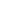 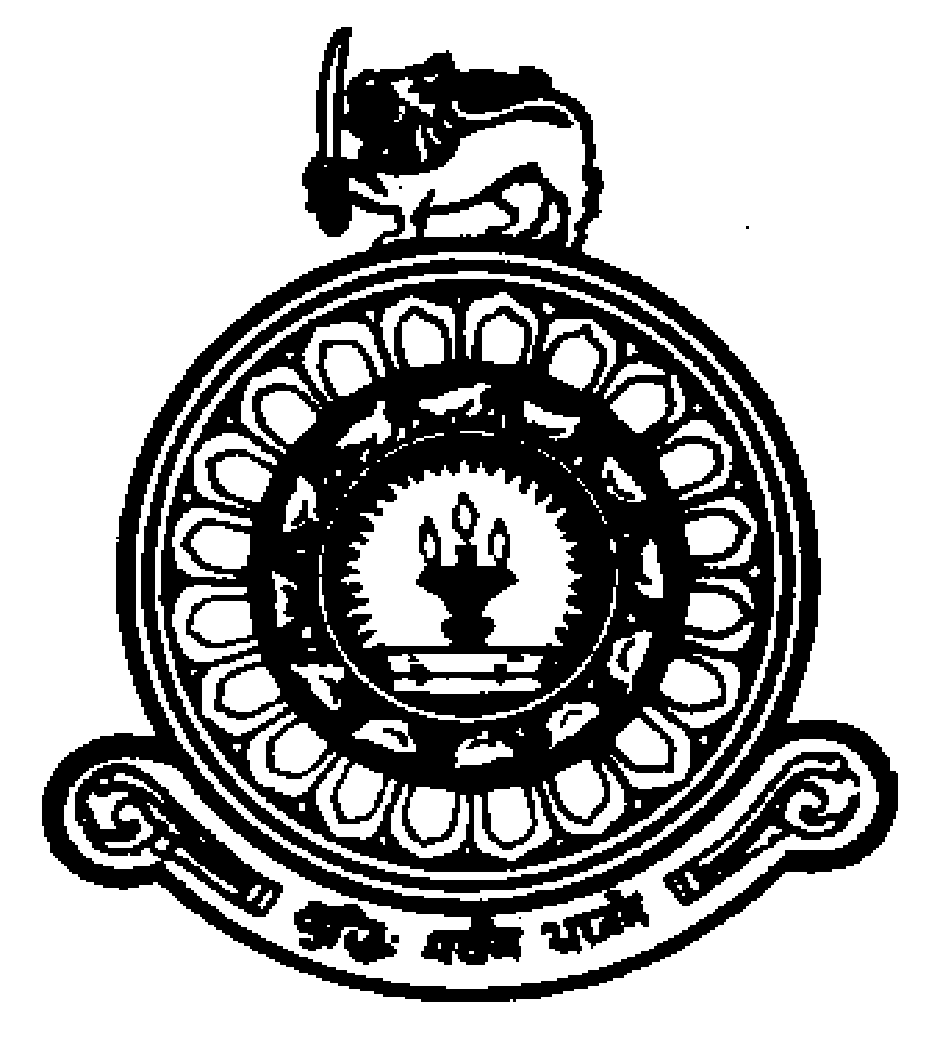 UNIVERSITY OF COLOMBO, SRI LANKAFACULTY OF LAWDEPARTMENT OF COMMERCIAL LAWCERTIFICATE COURSE IN PATENT LAW – 2024APPLICATION FORMPlease answer each question completely.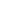 Personal Data:Name with Initials:	(Mr/Mrs/Miss)………………………………………………………………………………….Name in Full (in Block Capitals): ……………………………………………………………………………………….………..……………………..…………………………………………………………………………………………………………Personal Address :	………………………………………………………………………………………………………….……………………………………………..…………………………………………………………………………………………..Age:………………  Date of Birth :Year: ………………	Month:………………………..Date:………………Sex:…………………………… 		NIC Number :……………………………………………………………….Telephone Number:	Mobile: …………………………….Home:………………………Office:………………….E-mail :		…………………………………………..…………………………………………………………….Educational Qualifications : (Please attach photocopies of certificates) 3. 	Why this course is important to you: (Explain briefly)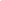 Applicant’s Declaration:I declare to the best of my knowledge that the information entered on this form is correct and complete. Date	: ……………………….		Signature : …………………………………………… Duplicate bank payment slip with the duly filled application form, a copy of the applicant’s National ID card and the certified copies of the certificates to be sent to the Coordinator (CBL), Department of Commercial Law, Faculty of Law, University of Colombo, Philip Gunawardana Mawatha, Colombo 07, on or before 01st April 2024. via registered post  by email toccpl@law.cmb.ac.lk.Payment of a non-refundable (application fee) fee of LKR 2500/- should be paid to any branch of the People’s Bank to the credit of the "Main collection account of the University of Colombo" (Account Number : 086100161189655) under the Reference No. 310015600002.For further details: E-mail: cbl@law.cmb.ac.lk                         Tel:  0704597171Incomplete applications, and applications without accompanied the relevant documents will not be considered by the Department of Commercial Law. QualificationInstitutionDate Obtained